В соответствии с  Федеральным законом от 06.10.2003 № 131-ФЗ «Об общих принципах организации местного самоуправления в Российской Федерации», статьей 26 Федерального закона Российской Федерации от 05.04.2013 № 44-ФЗ «О контрактной системе в сфере закупок товаров, работ, услуг для обеспечения государственных и муниципальных нужд» и  руководствуясь, статьей 27 Устава муниципального образования Сорочинский городской округ Оренбургской области, Совет депутатов муниципального образования Сорочинский городской округ Оренбургской области  РЕШИЛ: Внести в решение Сорочинского городского Совета от 24 декабря 2015 года № 51 «О возложении на Администрацию Сорочинского городского округа Оренбургской области полномочий на определение  поставщиков (подрядчиков, исполнителей) в сфере закупок товаров, работ, услуг для обеспечения муниципальных нужд муниципального образования Сорочинский городской округ Оренбургской области и утверждении порядка взаимодействия заказчиков с уполномоченным органом» (с учетом изменений от 25.02.2019 № 477, от 23.06.2020 № 583, от 21.02.2022 № 155) (далее – Порядок взаимодействия заказчиков с уполномоченным органом при осуществлении закупок, товаров, работ, услуг для обеспечения муниципальных нужд муниципального образования Сорочинский городской округ Оренбургской области) следующие изменения:1.1. Порядок взаимодействия заказчиков с уполномоченным органом при осуществлении закупок, товаров, работ, услуг для обеспечения муниципальных нужд муниципального образования Сорочинский городской округ Оренбургской области изложить в следующей редакции согласно приложению.2. Настоящее решение вступает в силу с после его официального  опубликования в информационном бюллетене «Сорочинск официальный».Контроль за исполнением настоящего решения возложить на постоянную депутатскую комиссию по бюджету, муниципальной собственности и социально – экономическому развитию.Председатель Совета депутатов муниципального образования Сорочинский городской округ Оренбургской области                                          С. В. Фильченко Глава муниципального образованияСорочинский городской округ                                                                                  Т.П. МелентьеваПорядок взаимодействия заказчиков с уполномоченным органом при осуществлении закупок товаров, работ, услуг для обеспечения муниципальных нужд муниципального образования Сорочинский городской округ Оренбургской области1. Общие положения1.1. Порядок взаимодействия заказчиков, муниципальных заказчиков с уполномоченным органом на определение поставщиков (подрядчиков, исполнителей) в сфере закупок товаров, работ, услуг для обеспечения муниципальных нужд (далее - Порядок) разработан в соответствии с ч.ч. 1,10 ст. 26 Федерального закона от 05.04.2013 № 44-ФЗ «О контрактной системе в сфере закупок товаров, работ, услуг для обеспечения государственных и муниципальных нужд» (далее - Закон о контрактной системе).1.2. Порядок определяет основные задачи, функции и механизм взаимодействия уполномоченного органа с муниципальными заказчиками (далее - заказчики).1.3. В настоящем Порядке под заказчиками понимаются:- Представительный орган муниципального образования - Совета депутатов муниципального образования Сорочинский городской округ Оренбургской области;- Управление жилищно-коммунального хозяйства администрации Сорочинского городского округа Оренбургской области;- Управление архитектуры, градостроительства и капитального строительства администрации Сорочинского городского округа Оренбургской области;- Управление финансов администрации Сорочинского городского округа Оренбургской области;- Отдел по управлению муниципальным имуществом и земельным отношениям администрации Сорочинского городского округа Оренбургской области;  - Отдел по работе с сельскими территориями администрации Сорочинского городского округа Оренбургской области; - Отдел по культуре и искусству администрации Сорочинского городского округа Оренбургской области;- Муниципальное казенное учреждение «Хозяйственная группа по обслуживанию органов местного самоуправления»; - Муниципальное казенное учреждение «Центр бюджетного учета и отчетности»;- Муниципальное казенное учреждение «Многофункциональный центр предоставления государственных и муниципальных услуг» города Сорочинска Оренбургской области;- Муниципальное казенное учреждение «Центр по хозяйственному обслуживанию учреждений культуры и искусства Сорочинского городского округа Оренбургской области»;- Муниципальное бюджетное учреждение культуры «Библиотечная система Сорочинского городского округа Оренбургской области»;- Муниципальное бюджетное учреждение культуры «Клубная система Сорочинского городского округа Оренбургской области»;- Муниципальное бюджетное учреждение культуры «Краеведческий музей Сорочинского городского округа Оренбургской области»;- Муниципальное бюджетное общеобразовательное учреждение «Средняя общеобразовательная школа № 1 им. В.П. Полякова» города Сорочинска Оренбургской области;- Муниципальное автономное общеобразовательное учреждение "Средняя общеобразовательная школа № 3" имени Героя Советского Союза  И. А. Акимова города Сорочинска Оренбургской области;   - Муниципальное бюджетное общеобразовательное учреждение «Средняя общеобразовательная школа № 4 имени Александра Сидоровнина» города Сорочинска Оренбургской области;- Муниципальное автономное общеобразовательное учреждение «Средняя общеобразовательная школа № 7 имени Сергея Петровича Ионова» города Сорочинска Оренбургской области;- Муниципальное бюджетное общеобразовательное учреждение «Средняя общеобразовательная школа № 117 имени М.В. Стрельникова» города Сорочинска Оренбургской области;- Муниципальное автономное дошкольное образовательное учреждение «Детский сад № 1» города Сорочинска Оренбургской области;- Муниципальное бюджетное дошкольное образовательное учреждение «Детский сад комбинированного вида № 5» города Сорочинска Оренбургской области;- Муниципальное автономное дошкольное образовательное учреждение «Детский сад комбинированного вида № 7» города Сорочинска Оренбургской области;- Муниципальное бюджетное дошкольное образовательное учреждение «Детский сад комбинированного вида № 8» города Сорочинска Оренбургской области;- Муниципальное бюджетное дошкольное образовательное учреждение «Детский сад комбинированного вида № 9» города Сорочинска Оренбургской области;- Муниципальное бюджетное дошкольное образовательное учреждение «Детский сад № 10» города Сорочинска Оренбургской области;- Муниципальное бюджетное дошкольное образовательное учреждение «Детский сад № 11» города Сорочинска Оренбургской области;- Муниципальное бюджетное дошкольное образовательное учреждение «Детский сад комбинированного вида № 12» города Сорочинска Оренбургской области;- Муниципальное бюджетное учреждение дополнительного образования  «Детско-юношеская спортивная школа» города Сорочинска Оренбургской области;- Муниципальное бюджетное общеобразовательное учреждение «Баклановская средняя общеобразовательная школа» Сорочинского городского округа Оренбургской области; - Муниципальное бюджетное общеобразовательное учреждение «Бурдыгинская средняя общеобразовательная школа» Сорочинского городского округа Оренбургской области; - Муниципальное бюджетное общеобразовательное учреждение «Войковская средняя общеобразовательная школа имени Олега Стуколова» Сорочинского городского округа Оренбургской области; - Муниципальное бюджетное общеобразовательное учреждение «2-Михайловская средняя общеобразовательная школа имени Николая Синева» Сорочинского городского округа Оренбургской области; - Муниципальное бюджетное общеобразовательное учреждение «Гамалеевская средняя общеобразовательная школа № 1» Сорочинского городского округа Оренбургской области; - Муниципальное бюджетное общеобразовательное учреждение «Гамалеевская средняя общеобразовательная школа № 2 имени Н.С. Трубина» Сорочинского городского округа Оренбургской области;- Муниципальное бюджетное общеобразовательное учреждение «Матвеевская основная общеобразовательная школа» Сорочинского городского округа Оренбургской области; - Муниципальное бюджетное общеобразовательное учреждение «Николаевская средняя общеобразовательная школа» Сорочинского городского округа Оренбургской области; - Муниципальное бюджетное общеобразовательное учреждение «Родинская средняя общеобразовательная школа» Сорочинского городского округа Оренбургской области; - Муниципальное бюджетное общеобразовательное учреждение «Романовская основная общеобразовательная школа» Сорочинского городского округа Оренбургской области; - Муниципальное бюджетное общеобразовательное учреждение «Троицкая средняя общеобразовательная школа» Сорочинского городского округа Оренбургской области; - Муниципальное бюджетное общеобразовательное учреждение «Толкаевская средняя общеобразовательная школа имени Дмитрия Гречушкина» Сорочинского городского округа Оренбургской области;- Муниципальное бюджетное общеобразовательное учреждение «Уранская средняя общеобразовательная школа» Сорочинского городского округа Оренбургской области; - Муниципальное бюджетное общеобразовательное учреждение «Фёдоровская основная общеобразовательная школа имени Максима Жумаханова» Сорочинского городского округа Оренбургской области;- Муниципальное бюджетное учреждение дополнительного образования «Центр детского творчества» Сорочинского городского округа Оренбургской области1.4. Основными задачами уполномоченного органа и заказчиков при планировании и осуществлении закупок для обеспечения муниципальных нужд являются:- повышение эффективности, результативности осуществления закупок товаров, работ, услуг, обеспечение гласности и прозрачности осуществления таких закупок, предотвращение коррупции и других злоупотреблений в сфере таких закупок, в части, касающейся определения поставщиков (подрядчиков, исполнителей);- обеспечение потребности заказчиков в товарах, работах и услугах, необходимых для осуществления их функций и полномочий; развитие добросовестной конкуренции.2. Функции заказчиковЗаказчики осуществляют следующие функции:2.1. Формируют, утверждают и осуществляют ведение планов графиков закупок и их размещение в единой информационной системе (далее - ЕИС) в соответствии с требованиями, установленными Законом о контрактной системе и иными нормативными правовыми актами.2.2. При формировании плана графика закупок выбирают способ определения поставщика (подрядчика, исполнителя) с обоснованием этого выбора в соответствии с требованиями, установленными Законом о контрактной системе и иными нормативными правовыми актами.2.3. Определяют предмет, начальную (максимальную) цену, производят обоснование начальной (максимальной) цены контракта, а также определяют прочие существенные условия контракта.2.4. Осуществляют описание объекта закупки в соответствии с требованиями, установленными Законом о контрактной системе и иными нормативными правовыми актами.2.5. Определяют критерии оценки заявок участников закупки, величины значимости этих критериев в соответствии с требованиями, установленными Законом о контрактной системе и иными нормативными правовыми актами.2.6. Направляют уполномоченному органу информацию о внесении изменений в извещение об осуществлении закупки в случаях и в сроки, установленные Законом о контрактной системе.2.7. Готовят разъяснения положений извещения об осуществлении закупки по соответствующему запросу участников закупок в соответствии с Законом о контрактной системе.2.8. Направляют уполномоченному органу информацию об отмене определения поставщика (подрядчика, исполнителя) в случаях и в сроки, установленные Законом о контрактной системе.2.9. В соответствии с переданными уполномоченным органом протоколами подведения итогов, составленными в ходе проведения соответствующих закупок, заключают контракт с победителем в порядке и в сроки, установленные Законом о контрактной системе.2.10. Осуществляют иные функции, определенные в соответствии с законодательством Российской Федерации о контрактной системе в сфере закупок и иными нормативными правовыми актами.3. Функции уполномоченного органаУполномоченный орган осуществляет следующие функции:3.1. С учетом пунктов 2.1 - 2.5 настоящего Порядка разрабатывают извещение на проведение соответствующей процедуры определения поставщика (подрядчика, исполнителя). 3.2. Размещает извещение об осуществлении закупки, проект муниципального контракта или гражданско-правового договора (далее - контракт), в ЕИС, в порядке, установленном Законом о контрактной системе.3.3. Осуществляет процедуры определения поставщика (исполнителя, подрядчика) в порядке, установленном Законом о контрактной системе.3.4. Осуществляет размещение разъяснений положений извещения об осуществлении закупки в порядке и сроках установленных Законом о контрактной системе.3.5. Передает заказчикам протоколы подведения итогов, составленные в ходе проведения закупок, для заключения заказчиками контракта с победителем в порядке и сроки, установленные Законом о контрактной системе.3.6. Участвует в рассмотрении дел об обжаловании результатов определения поставщиков (подрядчиков, исполнителей) и осуществляет подготовку материалов для выполнения претензионной работы в порядке, установленном Законом о контрактной системе, с участием соответствующего заказчика.4. Взаимодействие заказчиков с уполномоченным органом на определение поставщиков (подрядчиков, исполнителей)4.1. Заказчики в соответствии с планом графиком закупок разрабатывают и представляют в уполномоченный орган заявки на проведение процедур определения поставщиков (подрядчиков, исполнителей),  (далее по тексту – заявка) на бумажном носителе информации и электронном носителе информации. 4.2. Заявка должна содержать информацию, необходимую для формирования извещения об осуществлении закупки (включая все необходимые предложения), в том числе:предмет (объект) закупки;источник финансирования;размер обеспечения заявки;размер обеспечения исполнения контракта;размер обеспечения гарантийных обязательств;техническое задание, содержащее описание предмета (объекта) закупки;начальная (максимальная) цена контракта и её обоснование в соответствии с законодательством Российской Федерации;информация об установленных заказчиком дополнительных требованиях при осуществлении закупки, в том числе по наличию лицензий, возможности и условиям привлечения к исполнению контракта соисполнителей;критерии оценки и величины их значимости, применяемые для целей оценки заявок (при определении поставщиков (подрядчиков, исполнителей) путём проведения конкурса);информация о предоставлении преимуществ учреждениям и предприятиям уголовно-исполнительной системы при осуществлении закупки;информация о предоставлении преимуществ организациям инвалидов при осуществлении закупки;решение заказчика об осуществлении закупки у субъектов малого предпринимательства, социально ориентированных некоммерческих организаций или решение установить требование к поставщику (подрядчику, исполнителю), не являющемуся субъектом малого предпринимательства или социально ориентированной некоммерческой организацией, о привлечении к исполнению контракта субподрядчиков, соисполнителей из числа субъектов малого предпринимательства, социально ориентированных некоммерческих организаций;информация о применении или неприменении национального режима при осуществлении закупки.4.3. Заявка подписывается руководителем заказчика.4.4. Должностные лица заказчика несут персональную ответственность за достоверность и соответствие действующему законодательству всей информации и документов, направленных в уполномоченный орган для подготовки извещения об осуществлении закупки.4.5. Основанием для проведения уполномоченным органом всей совокупности действий, установленных Законом о контрактной системе, по определению поставщиков (подрядчиков, исполнителей) являются документы, указанные в пункте 4.2. настоящего Порядка.4.6. Уполномоченный орган проводит рассмотрение документов, указанных в пункте 4.2. настоящего Порядка, в срок не более 3 (трех) рабочих дней.4.7. В случае несоответствия документов, указанных в пункте 4.2. настоящего Порядка, требованиям Закона о контрактной системе и иным нормативным правовым актам, уполномоченный орган составляет замечания и направляет их заказчику в письменном виде, а также возвращает заказчику вышеуказанные документы для устранения замечаний.4.8. Заказчик, устранивший все выявленные нарушения и замечания, повторно представляет документы, указанные в пункте 4.2. настоящего Порядка, в уполномоченный орган.4.9. Заказчик вправе при принятии решения об отмене определения поставщиков (подрядчиков, исполнителей) до момента размещения извещения об осуществлении закупки в ЕИС, на основании письменного заявления, направленного в уполномоченный орган, потребовать возврата документов, указанных в пункте 4.2. настоящего Порядка.4.10. В случаях внесения изменений в извещение об осуществлении закупки, разъяснения положений извещения об осуществлении закупки в соответствии с Законом о контрактной системе заказчик направляет уполномоченному органу соответствующее письмо. 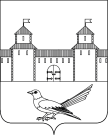 СОВЕТ ДЕПУТАТОВМУНИЦИПАЛЬНОГО ОБРАЗОВАНИЯСОРОЧИНСКИЙ ГОРОДСКОЙ ОКРУГОРЕНБУРГСКОЙ ОБЛАСТИ(XXIII СЕССИЯ ШЕСТОГО СОЗЫВА)РЕШЕНИЕ от 3 февраля 2023 года № 234О внесении изменений в решение Сорочинского городского Совета от 24 декабря 2015 года № 51 «О возложении на Администрацию Сорочинского городского округа Оренбургской области полномочий на определение  поставщиков (подрядчиков, исполнителей) в сфере закупок товаров, работ, услуг для обеспечения муниципальных нужд муниципального образования Сорочинский городской округ Оренбургской области и утверждении порядка взаимодействия заказчиков с уполномоченным органом» (с учетом изменений от 25.02.2019 № 477, от 23.06.2020 № 583, от  21.02.2022 № 155)                                                              Приложение к решению Совета депутатов муниципального образования Сорочинский городской округОренбургской области от 3 февраля 2023 года № 234